Приложение 1к Положению «О знаке «Железнодорожная Слава , ,  степени»(пункт 1.6.)ЭСКИЗЫзнаков «Железнодорожная Слава» , ,  степени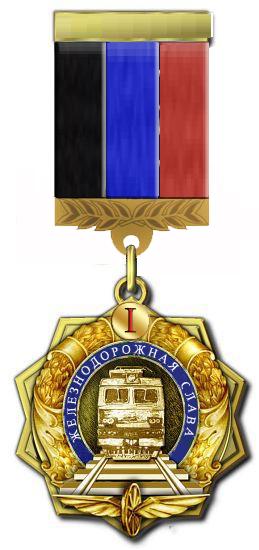 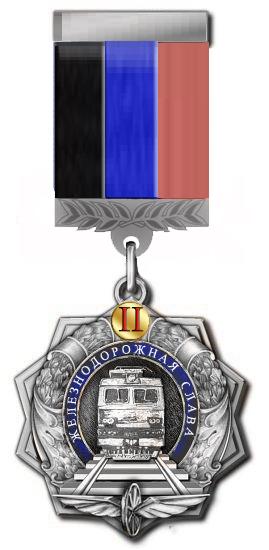 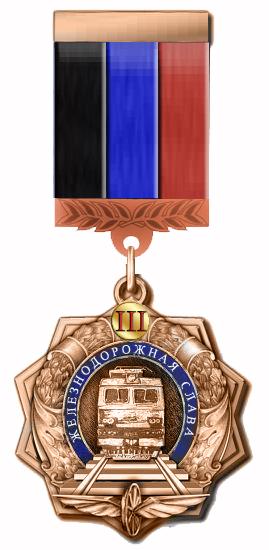 Знаки «Железнодорожная слава» І-ІІІ степеней (далее – знаки) имеют форму десятиконечной звезды, в центре которой расположен круглый медальон, в котором находится изображение локомотива. По кругу медальон охватывает лента с эмалью синего цвета с надписью: «ЖЕЛЕЗНОДОРОЖНАЯ СЛАВА». Медальон возложен на лавровый венок, переплетенный лентами. Низ венка украшен эмблемой железнодорожного транспорта - колесом с крыльями. В верхней части венка находится круг золотистого цвета с римскими цифрами І, ІІ и ІІІ, которые соответствуют степени знака. Размер медали – 45х45 мм.Знак с помощью ушка и кольца соединяется с прямоугольной золотистой колодкой, покрытой шелковой муаровой лентой в цветах флага Донецкой Народной Республики (черный, синий и красный), расположенных вертикально. Нижняя часть колодки выполнена с рельефными элементами в виде растительного орнамента. Колодка крепится к одежде с помощью булавки. Размер колодки – 42х47 мм.На оборотной стороне знака вверху гравируется порядковый номер, в центральной части – название знака.Продолжение Приложения 1Цвет знака и колодки зависит от степени награды:«Железнодорожная слава» І степени выполняется в золотом цвете с изображением римской цифры І в верхней части знака.«Железнодорожная слава» ІІ степени выполняется в серебряном цвете с изображением римской цифры ІІ в верхней части знака.«Железнодорожная слава» ІІІ степени выполняется в бронзовом цвете с изображением римской цифры ІІІ в верхней части знака.